实验室安全检查通报北京建筑大学 国有资产与实验室管理处        〔2021〕第15期，总第21期检查时间：2021年7月16日—18日检查范围：建筑学院、土木学院、环能学院、电信学院、经管学院、测绘学院、机电学院、人文学院、理学院、工程中心检查内容：实验室安全检查、往期安全隐患复查、二级单位实验室安全相关制度文件和自查记录检查检查工作人员：刘蔚、焦驰宇、王梦、赵子彦各二级单位：为确保实验室安全整改得到有效落实、切实保障学校安全稳定运行，国资处于7月16日至18日对两校区实验室进行了安全检查和往期隐患整改情况复查。同时根据《关于加强二级单位实验室安全自查自纠工作的通知》（国资字〔2021〕25号）的要求，对二级单位实验室管理制度、安全教育记录进行检查并对安全隐患自查自纠情况进行汇总备案。检查发现，二级单位实验室制度文件、安全隐患自查记录和安全教育培训记录缺失问题较为突出，仅建筑学院和经管学院提交完整制度文件和各项记录。请各单位在今后的实验室安全管理工作中积极完善管理制度、开展安全教育培训和隐患自查自纠，同时要做好记录备查。现将新增隐患列于表1，上期隐患整改情况列于表2，请相关实验室高度重视未整改隐患，尽快提交《北京建筑大学实验室安全隐患整改报告单》（附件1）并切实落实整改措施。其他实验室引以为鉴，杜绝出现类似安全隐患。国有资产与实验室管理处2021年7月20日表1：实验室安全检查记录表2：上期隐患整改情况附件1：XXXX学院实验室安全隐患整改报告单针对xx年xx期安全检查通报，我单位组织各部门、相关负责人制定XXX整改方案，整改措施及整改方案如下：实验室负责人（签字）                                         XXXX学院（盖章）年   月   日 序号校区学院楼宇房间号隐患整改要求复查时间隐患照片学校检查学校检查学校检查学校检查学校检查学校检查学校检查学校检查学校检查1大兴土木学院岩土楼110实验室未锁门无人值守立即整改2021.8.22大兴土木学院岩土楼112门口杂物堵塞消防通道立即整改2021.8.2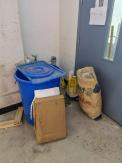 3大兴土木学院学EB114恒温恒湿养护箱漏水立即整改2021.8.2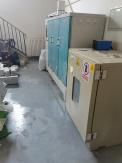 4大兴土木学院学EB127观察窗遮挡立即整改2021.8.2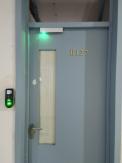 5大兴环能学院检查期间学院未掌握全部实验室钥匙门禁有条件整改2021.8.26大兴环能学院学BB122暂停使用期间未锁门立即整改2021.8.27大兴环能学院学B106插线板老化、不防水、非国标立即整改2021.8.2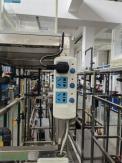 8大兴环能学院学B492实验室无人值守时未关闭电源立即整改2021.8.29大兴环能学院学B490不间断运行设备未留巡视或值班人员联系方式立即整改2021.8.210大兴环能学院学B490无气瓶帽、无使用状态标识立即整改2021.8.2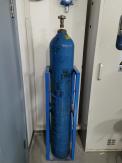 11大兴土木学院建材楼天台灭火器锈蚀立即整改2021.8.2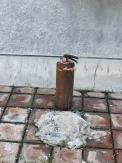 学院自查学院自查学院自查学院自查学院自查学院自查学院自查学院自查学院自查1西城建筑学院科研楼301有漏雨现象，已向物业保修多次未落实有条件整改2西城建筑学院教4122实验室门简陋单薄存在防盗隐患，申请更换有条件整改3西城环能学院科研楼213、220、224存放药品冰箱非防爆冰箱有条件整改4西城环能学院科研楼220、222墙体插座距离实验台较远（待物业改电）有条件整改5西城环能学院科研楼211申请更换排风系统、门窗等为防爆级别，并配备相应品类药品柜等有条件整改6西城环能学院科研楼211、213、215、217、220、222、224、226申请将实验室门锁更换成刷卡、面孔及指纹识别门禁有条件整改7大兴电信学院学D317有破旧木箱木柜（已提交报废申请待审批）有条件整改8大兴土木学院学EB112养护箱底部有漏水点，造成地面湿滑，易滑倒（已停止使用，已联系厂家维修）有条件整改9大兴土木学院学EB112洗手池堵塞（已制定洗手池下水系统修改方案，需要和物业沟通）有条件整改10大兴土木学院学EB108天花板掉灰（7月13日已在“接诉即办”报修，有师傅来把天花板上即将掉落的抹灰层铲除了。已联系了北建大物业，7月底来师傅补抹灰层，恢复原状。）有条件整改11西城土木学院实验1108实验室只有一个安全出口（已与基建处沟通确定施工方案）有条件整改12西城土木学院实验1107实验大厅只有一个安全出口（已与基建处沟通确定施工方案）有条件整改序号校区学院楼宇房间安全隐患整改情况1大兴土木学院岩土楼112灭火器与其他杂物混放已整改2大兴环能学院学B385设备堵塞消防通道已整改3大兴环能学院学B411|413三氯化铁（危化）与普通化学品混放已整改4大兴环能学院学B411|413实验垃圾乱扔已整改5大兴环能学院雨水楼105普通冰箱存放乙腈（易挥发、危化）已整改6大兴环能学院雨水楼101杂物堆积已整改7大兴环能学院雨水楼101插线板与水距离近已整改8大兴环能学院雨水楼108溶液无标签已整改9大兴环能学院雨水楼108实验垃圾乱扔已整改10大兴环能学院雨水楼201-206观察窗遮挡需更换玻璃11大兴环能学院雨水楼208危废和试剂混存、危化和普通化学品混存、固液混存、酸碱混存、氧化剂还原剂混存、试剂和杂物混存已整改12大兴环能学院雨水楼208管制类盐酸、高锰酸钾未存入专用化学品柜已整改13大兴环能学院雨水楼208出入库记录、使用记录混乱已整改14大兴环能学院雨水楼209高温设备缺少操作规程已整改15大兴环能学院雨水楼302氢氧化钠、氯化铜（危化品）与普通化学品混存已整改16大兴环能学院雨水楼降雨大厅废液储存不规范已整改17西城环能学院实验1224管制类化学品未上锁已整改18西城环能学院科研楼219通风橱停用但未断电（需联系物业处理）待改电19西城环能学院科研楼220夜间运行实验室缺少22：0-5：00巡查记录已整改20西城环能学院实验2405夜间运行实验室缺少22：0-5：00巡查记录已整改21西城环能学院实验2405缺少氧气报警器已整改22西城环能学院实验2409插线板非标已整改23大兴机电学院学C115消防通道堵塞已整改24西城电信学院实验1309消防通道堵塞已整改25西城环能学院实验2103堆放杂物和报废气瓶待清运通报问题：通报问题：1、通报房间号2、整改措施3、整改前情况（可附图）整改后情况（可附图）（此表可增行）